КОНКУРСНА ДОКУМЕНТАЦИЈА ЗА ЈАВНУ НАБАВКУ Услуга - Oрганизовањe и реализацијa свечаности поводом обележавања значајних историјских догађаја из ослободилачких ратова Србије у 2020. години, по партијамаПартије бр. 1, 2, 3, и 4ЈН бр. 38/2019ОТВОРЕНИ ПОСТУПАК ЈАВНЕ НАБАВКЕ          404-02-156/4/2019-22Укупно страна 39новембар 2019. годинеНа основу чл. 32. и 61. Закона о јавним набавкама („Службени гласник РС”, бр. 124/12, 14/15 и 68/15, у даљем тексту: Закон), чл. 2. Правилника о обавезним елементима конкурсне документације у поступцима јавних набавки и начину доказивања испуњености услова („Службени гласник РС”, бр. 86/15 и 41/2019), Одлуке о покретању поступка јавне набавке број 38/2019 за партије 1, 2, 3, и 4, број 404-02-156/1/2019-22 од 14. новембра 2019. годинe и Решења о образовању Комисије за јавну број 119-01-320/2019-22 од 14. новембра 2019. године, припремљена је:КОНКУРСНА ДОКУМЕНТАЦИЈАу отвореном поступку за јавну набавку услугa - Oрганизовањe и реализацијa свечаности поводом обележавања значајних историјских догађаја из ослободилачких ратова Србије у 2020. години, по партијама, Партије бр. 1, 2, 3, и 4ЈН бр. 38/2019Конкурсна документација садржи: I   ОПШТИ ПОДАЦИ О ЈАВНОЈ НАБАВЦИ 1. Предмет јавне набавкеПредмет јавне набавке бр. 38/2019 - Услуге организовања и реализације свечаности поводом обележавања значајних историјских догађаја из ослободилачких ратова Србије у 2020. години, по партијама, су услуге организације и реализације одговарајућег уметничко-сценског приказа у драмској и музичкој форми, са учешћем  глумца, певачке групе или хора, деце-глумаца и статиста, уз обезбеђење адекватног звучног система, уређаја за дистрибуцију тона за сниматеље, говорнице за обраћање и по потреби видео пројектора високе резолуције,  као и водитеља програма који течно чита текст и на енглеском језику, према захтевима за сваку конкретну Партију, а у складу са Државним програмом обележавања годишњица историјских догађаја ослободилачких ратова Србије.2. Шифра и назив из ОРН-а: 79954000 - услуге организовања прослава3. Процењена вредност јавне набавке: 6.333.334,00 динара без ПДВ-а4. Партије:Набавка је због посебности сваког од историјских догађаја обликована по партијама и  поступак се покреће за четири партије, и то: II   ВРСТА, ТЕХНИЧКЕ КАРАКТЕРИСТИКЕ (СПЕЦИФИКАЦИЈЕ), КВАЛИТЕТ, КОЛИЧИНА И ОПИС УСЛУГА, НАЧИН СПРОВОЂЕЊА КОНТРОЛЕ И ОБЕЗБЕЂЕЊА ГАРАНЦИЈЕ КВАЛИТЕТА, РОК ИЗВРШЕЊА, МЕСТО ИЗВРШЕЊА, ЕВЕНТУАЛНЕ ДОДАТНЕ УСЛУГЕ И СЛ.Опис захтеваних услуга, место и време извршења и други захтевани услови:Услуге ће се користити у време и на локацијам које су наведене, у складу са Државним програмом обележавања годишњица историјских догађаја ослободилачких ратова Србије, и то:Начин спровођења контроле и обезбеђивање гаранције квалитета:  Контрола се врши непосредним увидом на месту догађања, од стране лица које Наручилац овласти за сваку од Партија,  како у току припреме, тако и току спровођења услуге, о чему се сачињава писани Извештај о извршењу услуге.Испуњавање техничких прописа и стандарда које понуђач треба да испуни и докази које прилаже: Нису потребни докази за испуњавање техничких прописа и стандарда.Евентуалне додатне испоруке услуга: Нису предвиђене додатне испоруке. Одржавање уколико се захтева: Не захтева се одржавање, обзиром на природу предметних  услуга.Начин, рок и услови плаћања услуге:  Понуђачу није дозвољено да захтева аванс.Плаћање се врши уплатом на рачун изабраног Понуђача (Добављача).Рок плаћања је до 45 дана од дана пријема исправно испостављене фактуре. Фактура мора да садржи пријемни штамбиљ или да буде достављена препорученом поштанском пошиљком и мора бити регистрована у Централном регистру фактура који води Управа за трезор Министарства финансија. Уз фактуру мора бити достављен Извештај о извршењу услуге.Испуњавање услова у погледу техничког капацитета  који се захтева од понуђача и докази који се подносе: Од понуђача се захтева испуњавање услова у погледу техничког капацитета, описаног у глави III УСЛОВИ ЗА УЧЕШЋЕ У ПОСТУПКУ ЈАВНЕ НАБАВКЕ ИЗ ЧЛ. 75. И 76. ЗАКОНА И УПУТСТВО КАКО СЕ ДОКАЗУЈЕ ИСПУЊЕНОСТ ТИХ УСЛОВА, табела додатних услова, и доказује се достављањем: Фотокопије потписаног предуговора/уговор  о закупу, лизингу или доказ о власништву тражених техничких капацитета.Средства финансијског обезбеђења: Понуђач је у обавези да уз понуду достави бланко сопствену меницу за озбиљност понуде. Меница треба да буду оверена печатом и потписана од стране лица овлашћеног за заступање у десном доњем углу на последњој линији. Поред менице доставља се и пратећа документација: доказ о регистрацији менице у регистру меница и овлашћења које води НБС, менично овлашћење-писмо за попуну у висини од 5% укупне процењене вредности партије за коју се понуда подноси, без ПДВ, са клаузулом „без протеста“ и „по виђењу“ на име озбиљности понуде (Образац 7.1  у поглављу V), копија картона депонованих потписа код банке на којим се јасно виде депоновани потпис и печат Добављача оверен печатом банке са датумом овере не старијим од 30 дана, од дана закључења уговора. Потпис овлашћеног лица на меници и меничном овлашћењу мора бити идентичан са потписом у картону депонованих потписа. У случају промене лица овлашћеног за заступање, менично овлашћење остаје на снази.   Наручилац може без сагласности Понуђача активирати средство финансијског обезбеђења за озбиљност понуде, у року који траје најмање колико и рок важења понуде, у случају да понуђач по истеку рока за подношење понуде измени, допуни, опозове своју понуду или не закључи уговор а његова је понуда оцењена као најповољнија или не поднесе средство финансијског обезбеђења прописано конкурсном документацијом. За све време важења понуде Наручилац је у поседу менице, а након истека важења понуде меница се на захтев враћа Добављачу.Изабрани понуђач је у обавези да, најкасније на дан потписивања уговора, достави бланко сопствену меницу за добро извршење посла.Меница треба да буду оверена печатом и потписана од стране лица овлашћеног за заступање у десном доњем углу на последњој линији. Поред менице доставља се и пратећа документација:  доказ о регистрацији менице у регистру меница и овлашћења које води НБС, менично овлашћење за попуну у висини од 10%  од  вредности уговора без обрачунатог ПДВ, са клаузулом „без протеста“ и „по виђењу“ на име доброг извршења посла (Образац 7.2 у поглављу V), копија картона депонованих потписа код банке на којим се јасно виде депоновани потпис и печат Добављача оверен печатом банке са датумом овере не старијим од 30 дана, од дана закључења уговора. Потпис овлашћеног лица на меници и меничном овлашћењу мора бити идентичан са потписом у картону депонованих потписа. У случају промене лица овлашћеног за заступање, менично овлашћење остаје на снази.   У случају неизвршења уговорних обавеза и у случају једностраног раскида уговора од стране Добављача, Наручилац има право да реализује средство финансијског обезбеђења за добро извршење посла.Рок важења менице мора бити најмање 30 (тридесет) дана дужи од истека рока свих уговорених обавеза понуђача.За све време трајања уговора Наручилац је у поседу менице све до испуњења свих уговорених обавеза, а након испуњења уговорених обавеза меница се на захтев враћа Добављачу.Повећање обима предмета набавке:Наручилац може након закључења уговора о јавној набавци, без спровођења јавне набавке повећати обим предмета набавке, до максимално 5% од укупне вредности Уговора, у складу са чланом 115. Закона о јавним набавкама („Службени гласник РС”, бр. 124/12, 14/15 и 68/15).Посебнe напоменe: Услуге би се користиле 27.01.2020. године у 11.00 часова, 15.02.2020. у 12.00 часова, 17.03.2020. у 19.00 часова и 24.03.2020. у 11.00 часова у складу са Државним програмом обележавања годишњица историјских догађаја ослободилачких ратова Србије на локацијама које су наведене у делу детаљан опис добара,  у складу са Државним програмом обележавања годишњица историјских догађаја ослободилачких ратова СрбијеДобављач се обавезује да, припреми,  организује и изведе програм  у складу са потребама Наручиоца, а сагласно конкурсној документацији.Све наведене Партије су део Државног програма обележавања годишњица историјских догађаја ослободилачких ратова Србије, па су уједно и државне комеморативне церемоније које подразумевају протокол, те су зато предметне услуге подложне изменама у складу са евентуалним изменама протокола. Наручилац има право да од  Добављача тражи измене делова сценарија, музичких нумера или промену дужине трајања програма. Измене сценарија, промена музичких нумера и промена дужине трајања програма биће споразумно усаглашене са Добављачем уз поштовање ауторског концепта са једне стране и потреба програма државног протокола са друге стране. Наручилац је дужан да о потребама измене сценарија, музичких нумера или дужине трајања програма Добављача обавести најкасније три дана пре извођења програма.Понуђачи као саставне делове понуде морају доставити: Сценарио односно Музички репертоар за обележавање предметног историјског догађаја;Предуговоре са свим извођачима које намеравају ангажовати за реализацију предметне услуге;Доказе техничког капацитетаIII  УСЛОВИ ЗА УЧЕШЋЕ У ПОСТУПКУ ЈАВНЕ НАБАВКЕ ИЗ ЧЛ. 75. И 76. ЗАКОНА И УПУТСТВО КАКО СЕ ДОКАЗУЈЕ ИСПУЊЕНОСТ ТИХ УСЛОВАОБАВЕЗНИ УСЛОВИУ поступку предметне јавне набавке Понуђач мора да докаже да испуњава обавезне услове за учешће, дефинисане чл. 75. Закона, а испуњеност обавезних услова за учешће у поступку предметне јавне набавке, доказује на начин дефинисан у следећој табели, и то:ДОДАТНИ УСЛОВИПонуђач који учествује у поступку предметне јавне набавке мора испунити додатне услове техничког капацитета за учешће у поступку јавне набавке, дефинисане овом конкурсном документацијом, а испуњеност услова понуђач доказује на начин дефинисан у наредној табели, и то:УПУТСТВО КАКО СЕ ДОКАЗУЈЕ ИСПУЊЕНОСТ УСЛОВАИспуњеност обавезних услова за учешће у поступку предметне јавне набавке, наведних у табеларном приказу обавезних услова под редним бројем 1, 2, 3 и 4, у складу са чл. 77. ст. 4. Закон, понуђач доказује достављањем Изјаве (Образац 5. у поглављу V), којом под пуном материјалном и кривичном одговорношћу потврђује да испуњава услове за учешће у поступку јавне набавке из чл. 75. ст. 1. тач. 1), 2) и  4), и чл. 75. ст. 2. Закона. Уколико понуду подноси група понуђача, сваки понуђач из групе понуђача мора да испуни обавезне услове из члана 75. став 1. тач. 1), 2) и 4) Закона, а додатне услове испуњавају заједно. У том случају Изјава (Образац 5. у поглављу V), мора бити потписана од стране овлашћеног лица сваког понуђача из групе понуђача. Уколико понуђач подноси понуду са подизвођачем, у складу са чланом 80. Закона, подизвођач мора да испуњава обавезне услове из члана 75. став 1. тач. 1), 2) и 4) Закона, a понуђач мора самостално испуњавати додатне услове. У том случају понуђач је дужан да за подизвођача достави Изјаву подизвођача (Образац 6. у поглављу V), потписану од стране овлашћеног лица подизвођача. Понуђачи који су регистровани у Регистру понуђача који води Агенција за привредне регистре не достављају доказе о испуњености услова из члана 75. ст. 1. тач. 1), 2) и 4) Закона, сходно чл. 78. ЗаконаУколико је доказ о испуњености услова електронски документ, понуђач доставља копију електронског документа у писаном облику, у складу са законом којим се уређује електронски документ.Ако се у држави у којој понуђач има седиште не издају тражени докази, понуђач може, уместо доказа, приложити своју писану изјаву, дату под кривичном и материјалном одговорношћу оверену пред судским или управним органом, јавним бележником или другим надлежним органом те државе. Ако понуђач има седиште у другој држави, наручилац може да провери да ли су документи којима понуђач доказује испуњеност тражених услова издати од стране надлежних органа те државе.Понуђач је дужан да без одлагања писмено обавести наручиоца о било којој промени у вези са испуњеношћу услова из поступка јавне набавке, која наступи до доношења одлуке, односно закључења уговора, односно током важења уговора о јавној набавци и да је документује на прописани начин.Сходно члану 79. Закона, Наручилац је пре доношења одлуке о додели уговора дужан да од понуђача чија је понуда оцењена као најповољнија затражи да достави копију захтеваних доказа о испуњености услова, а може и да затражи на увид оригинал или оверену копију свих или појединих доказа. Докази које ће наручилац захтевати су:Чл. 75. ст. 1. тач. 1) Закона, услов под редним бројем 1. наведен у табеларном приказу обавезних услова – Доказ: 	Правна лица: Извод из регистра Агенције за привредне регистре, односно извод из регистра надлежног привредног суда; 	Предузетници: Извод из регистра Агенције за привредне регистре, односно извод из одговарајућег регистра.Чл. 75. ст. 1. тач. 2) Закна, услов под редним бројем 2. наведен у табеларном приказу обавезних услова – Доказ:	Правна лица: 1) Извод из казнене евиденције, односно уверењe основног суда на чијем подручју се налази седиште домаћег правног лица, односно седиште представништва или огранка страног правног лица, којим се потврђује да правно лице није осуђивано за кривична дела против привреде, кривична дела против животне средине, кривично дело примања или давања мита, кривично дело преваре. Напомена: Уколико уверење Основног суда не обухвата податке из казнене евиденције за кривична дела која су у надлежности редовног кривичног одељења Вишег суда, потребно је поред уверења Основног суда доставити и уверење Вишег суда на чијем подручју је седиште домаћег правног лица, односно седиште представништва или огранка страног правног лица, којом се потврђује да правно лице није осуђивано за кривична дела против привреде и кривично дело примања мита; 	2) Извод из казнене евиденције Посебног одељења за организовани криминал Вишег суда у Београду, којим се потврђује да правно лице није осуђивано за неко од кривичних дела организованог криминала; 	3) Извод из казнене евиденције, односно уверење надлежне полицијске управе МУП-а, којим се потврђује да законски заступник понуђача није осуђиван за кривична дела против привреде, кривична дела против животне средине, кривично дело примања или давања мита, кривично дело преваре и неко од кривичних дела организованог криминала (захтев се може поднети према месту рођења или према месту пребивалишта законског заступника). Уколико понуђач има више законских заступника дужан је да достави доказ за сваког од њих. 	Предузетници и физичка лица: Извод из казнене евиденције, односно уверење надлежне полицијске управе МУП-а, којим се потврђује да није осуђиван за неко од кривичних дела као члан организоване криминалне групе, да није осуђиван за кривична дела против привреде, кривична дела против животне средине, кривично дело примања или давања мита, кривично дело преваре (захтев се може поднети према месту рођења или према месту пребивалишта).Чл. 75. ст. 1. тач. 4) Закона, услов под редним бројем 3. наведен у табеларном приказу обавезних услова  - Доказ: Уверење Пореске управе Министарства финансија да је измирио доспеле порезе и доприносе и уверење надлежне управе локалне самоуправе да је измирио обавезе по основу изворних локалних јавних прихода или потврду надлежног органа да се понуђач налази у поступку приватизације.Чл. 75. ст. 2. Закона), услов под редним бројем 4. наведен у табеларном приказу обавезних услова  - Доказ: Изјава Понуђача да је поштовао обавезе које произлазе из важећих прописа о заштити на раду, запошљавању и условима рада, заштити животне средине, као и да нема забрану обављања делатности која је на снази у време подношења понуде.Докази не могу бити старији од два месеца пре отварања понуда.Докази о испуњености услова могу се достављати у неовереним копијама, а Наручилац може пре доношења одлуке о додели уговора, захтевати од Добављача, чија је понуда на основу извештаја комисије за јавну набавку оцењена као најповољнија, да достави на увид оригинал или оверену копију свих или појединих доказа.Испуњеност додатног услова за учешће у поступку предметне јавне набавке, наведеног у табеларном приказу додатних услова Понуђач доказује достављањем:Фотокопије потписаног предуговора/уговор  о закупу, лизингу или доказ о власништву тражених техничких капацитета.Наручилац не може одбити понуду као неприхватљиву зато што не садржи доказ одређен Законом или конкурсном документацијом, ако је понуђач, навео у понуди интернет страницу на којој су тражени подаци јавно доступни.Уколико је доказ о испуњености услова електронски документ, понуђач доставља копију електронског документа у писаном облику, у складу са законом којим се уређује електронски документ.IV  КРИТЕРИЈУМ ЗА ДОДЕЛУ УГОВОРА1. Критеријум за доделу уговораИзбор најповољније понуде, посебно за сваку Партију за коју се понуда подноси, ће се извршити применом критеријума „економски најповољнија понуда“. 2. Елементи критеријума, на основу којих ће наручилац извршити избор најповољније понуде:Избор између достављених понуда применом критеријума „економски најповољнија понуда“, вршиће се рангирањем понуда на основу следећих елемената критеријума и пондера одређених за те критеријуме:Елементе критеријума под редним бројем 2 (Оцена Сценарија) и 3 (Одабир извођача) ће на основу приложеног комплетног Сценарија и на основу приложених предуговора о ангажовању извођача, оцењивати Независна стручна комисија од три члана, академских стручњака који поседују знања, искуства и вештине неопходне за давање стручне оцене. Независна стручна комисија врши оцењивање доделом бодова, о чему сачињава писани Извештај о резултатима бодовања који доставља Комисији за спровођење поступка јавне набавке.3. Методе одређивања пондера по критеријумима: а.  ЦЕНА УСЛУГЕ: МАКСИМАЛНО 30 ПОНДЕРАЗа најнижу цену додељује се 30 пондера. Број пондера за све остале понуђене цене израчунава се по формули:Најповољнија цена х максималан број пондера Понуђена ценаб.  ОЦЕНА ПРЕДЛОЖЕНОГ КОМПЛЕТНОГ СЦЕНАРИЈА: МАКСИМАЛНО 40 ПОНДЕРА Овај елемент критеријума ће се оцењивати на основу приложеног комплетног сценарија који ће бодовати Независна стручна комисија од три члана. Сваки члан комисије моћи ће за сваки сценарио да додели бодове у распону од 0-10. Број освојених пондера зависиће од добијеног збира бодова свих чланова Независне стручне комисије, и то:Сценарио који има 10 или мање бодова добиће нула пондера.Понуђач мора да има припремљен сценарио/музички репертоар који доставља уз понуду	Приликом бодовања водиће се рачуна да Сценарио односно Музички репертоар презентује конкретан историјски догађај на савремен и атрактиван начин, користећи тачне историјске чињенице, уз обавезни едукативни карактер, а предност ће бити дата иновативним идејама.в. ОЦЕНА ОДАБИРА ИЗВОЂАЧА: МАКСИМАЛНО 30 ПОНДЕРАОвај елемент критеријума ће се оцењивати на основу приложених предуговора о ангажовању одређених извођача који ће бодовати Независна стручна комисија сачињена од три члана. Сваки члан комисије моћи ће да за одабир извођача додели бодове у распону од 0-10. Број освојених пондера зависиће од добијеног збира бодова свих чланова комисије, и то:Одабир извођача који има 10 или мање бодова добиће нула пондера.Приликом бодовања овог критеријума узимаће се у обзир квалитет извођача (нпр. првак драме, награђиван уметник, велики број главних улога ... ), предвиђен број и врста ангажованих извођача (нпр. глумци, хор, оркестар, оперски певач ... ).Понуђач мора да има потписане предуговоре са извођачима које са биографијама извођача доставља уз понуду и то за: Партију 1: Водитељ програма који течно чита текст и на енглеском језику, најмање два глумца, хор и најмање два балетска извођача,Партију 2: Водитељ програма који течно чита текст и на енглеском језику, најмање два глумца, певачка група или хор и најмање четворо статиста,Партију 3: Водитељ програма који течно чита текст и на енглеском језику, најмање три глумца, певачка група или хор и оркестар,Партију 4: Водитељ програма који течно чита текст и на енглеском језику, најмање четири глумца, певачка група или хор, оркестар и најмање 10 статиста.Независна стручна комисија резултате бодовања по елементима критеријума Оцена Сценарија и  Одабир извођача,  као писани извештај доставља Комисији за спровођење поступка јавне набавке.Комисија за спровођење поступка јавне набавке одређује број освојених пондера у зависности од збира бодова из Извештаја о резултатима бодовања Независне стручне комисије. Збиром пондера по елементима критеријума а, б и в добиће се економски најповољнија понуда.Ако након овако утврђеног броја пондера две или више понуда имају исти број пондера, економски најповољнијом  понудом ће се сматрати понуда са најнижом понуђеном ценом.V ОБРАСЦИ КОЈИ ЧИНЕ САСТАВНИ ДЕО ПОНУДЕ1) Образац понуде (Образац 1);2) Образац структуре понуђене цене, са упутством како да се попуни (Образац 2);3) Образац трошкова припреме понуде (Образац 3);4) Образац изјаве о независној понуди (Образац 4);5) Образац изјаве понуђача о испуњености услова за учешће у поступку јавне набавке - чл. 75. (Образац 5);6) Образац изјаве подизвођача о испуњености услова за учешће у поступку јавне набавке - чл. 75. Закона (Образац 6)7) Образац меничног овлашћења-писма за озбиљност понуде (Образац 7.1)8) Образац меничног овлашћења-писма за добро извршење посла (Образац 7.2)Напомене:Образац трошкова припреме понуде (Образац 3) није обавезно достављати.Образац меничног овлашћења-писма за добро извршење посла (Образац 7.2) се не доставља уз понуду. Исти доставља изабрани понуђач (Добављач), са меницом и пратећом документацијом, најкасније на дан закључења уговора.(Образац 1)ОБРАЗАЦ ПОНУДЕПонуда бр ________________ од __________________ за јавну набавку ЈН бр. 38/2019 - Oрганизовањe и реализацијa свечаности поводом обележавања значајних историјских догађаја из ослободилачких ратова Србије у 2020. години, по партијама, за Партију/е бр. _______ (понуђач уписује број Партије/а за коју/е доставља понуду)ОПШТИ ПОДАЦИ О ПОНУЂАЧУ:                   Табела 1.1ПОНУДУ ПОДНОСИ: Табела 1.2Напомена: Заокружити начин подношења понуде и уписати податке о подизвођачу, уколико се понуда подноси са подизвођачем, односно податке о свим учесницима заједничке понуде, уколико понуду подноси група понуђача.3) ПОДАЦИ О ПОДИЗВОЂАЧУ:	Табела 1.3Напомена: Табелу 1.3 попуњавају само они Понуђачи који подносе понуду са подизвођачем, а уколико има већи број подизвођача од места предвиђених у табели, потребно је да се наведени образац копира у довољном броју примерака, да се попуни и достави за сваког подизвођача.4) ПОДАЦИ О УЧЕСНИКУ  У ЗАЈЕДНИЧКОЈ ПОНУДИ	Табела 1.4Напомена: Табелу „Подаци о учеснику у заједничкој понуди“ попуњавају само они понуђачи који подносе заједничку понуду, а уколико има већи број учесника у заједничкој понуди од места предвиђених у табели, потребно је да се наведени образац копира у довољном броју примерака, да се попуни и достави за сваког понуђача који је учесник у заједничкој понуди.5) ОПИС ПРЕДМЕТА НАБАВКЕ, ПОНУЂЕНА ЦЕНА И ПОНУЂЕНИ УСЛОВИ:                                          Поводом позива за подношење понуде у поступку јавне набавке ЈН бр. 38/2019 - Oрганизовањe и реализацијa свечаности поводом обележавања значајних историјских догађаја из ослободилачких ратова Србије у 2020. години, по партијама, за Партију бр. ________________  (понуђач уписује број Партије за коју доставља понуду), достављамо понуђену цену и друге услове :Табела 1.5Напомене: Образац понуде Понуђач попуњава и потписује, чиме потврђује да су тачни подаци који су у обрасцу понуде наведени. Уколико понуђачи подносе заједничку понуду, група понуђача може да се определи да образац понуде потписују сви понуђачи из групе понуђача или група понуђача може да одреди једног понуђача из групе који ће попунити и потписати образац понуде.Понуђач попуњава и потписује образац понуде, за све Партије за које подноси понуду, на предвиђеном месту  у делу обрасца након табеле 1.4 .Део обрасца понуде 5) ОПИС ПРЕДМЕТА НАБАВКЕ, ПОНУЂЕНА ЦЕНА И ПОНУЂЕНИ УСЛОВИ,  понуђач попуњава и потписује и доставља за сваку Партију посебно. (Образац 2)ОБРАЗАЦ СТРУКТУРЕ ЦЕНЕ СА УПУТСТВОМ КАКО ДА СЕ ПОПУНИЗа ЈН бр. 38/2019 - Oрганизовањe и реализацијa свечаности поводом обележавања значајних историјских догађаја из ослободилачких ратова Србије у 2020. години, по партијама, за Партију/е бр. ______________________________ (понуђач уписује број Партије/а за коју/е доставља понуду), дајемо следећу структуру понуђене цене:Упутство за попуњавање обрасца структуре цене:Понуђач треба да попуни образац структуре цене на следећи начин:у колони 2. (редови: од 1 до 4) уписати колико износи цена без ПДВ, за сваку Партију за коју се понуда подноси;у колони 3. (редови: од 1 до 4) уписати износ ПДВ, за сваку Партију за коју се понуда подноси;у колони 4. (редови: од 1 до 4) уписати цену са ПДВ, за сваку Партију за коју се понуда подноси, тако да износ одговара збиру из колона 2 и 3. у колонама 2., 3. и 4.  у реду 5, уписати укупну цене (са и без ПДВ-а) и укупан износ ПДВ, тако да износ одговара збиру износа из редова од 1 до 4 (за Партије за коју се понуда подноси)На предвиђена места за Партије за које се не подноси понуда уписати 0,00 или уписати цртицу ( --- ).Напомена: У случају неслагања података о понуђеним ценама између табеле број 1.5 и табеле структуре цене (образац 2) за упоређивање понуђених цена у обзир ће се узимати податак из табеле структуре цене (образац 2) колона 2. (цена без ПДВ)(Образац 3) ОБРАЗАЦ ТРОШКОВА ПРИПРЕМЕ ПОНУДЕУ складу са чланом 88. став 1. Закона, Понуђач __________________________________ (назив и седиште понуђача), доставља укупан износ и структуру трошкова припремања понуде за ЈН бр. 38/2019 - Oрганизовањe и реализацијa свечаности поводом обележавања значајних историјских догађаја из ослободилачких ратова Србије у 2020. години, по партијама, за Партију/е бр. ____________________________________ , како следи у табели:Трошкове припреме и подношења понуде сноси искључиво понуђач и не може тражити од наручиоца накнаду трошкова.Ако је поступак јавне набавке обустављен из разлога који су на страни наручиоца, наручилац је дужан да понуђачу надокнади трошкове израде узорка или модела, ако су израђени у складу са техничким спецификацијама наручиоца и трошкове прибављања средства обезбеђења, под условом да је понуђач тражио накнаду тих трошкова у својој понуди.Напомена: Достављање овог обрасца није обавезно. (Образац 4)ОБРАЗАЦ ИЗЈАВЕ О НЕЗАВИСНОЈ ПОНУДИУ складу са чланом 26. Закона,__________________________________________________                                                                                 ( назив и седиште понуђача)даје: ИЗЈАВУ О НЕЗАВИСНОЈ ПОНУДИПод пуном материјалном и кривичном одговорношћу потврђујем да сам понуду у поступку јавне набавке ЈН бр. 38/2019 - Oрганизовањe и реализацијa свечаности поводом обележавања значајних историјских догађаја из ослободилачких ратова Србије у 2020. години, по партијама, за Партију/е бр. ____________________________________________ поднео независно, без договора са другим понуђачима или заинтересованим лицима.Напомена: Уколико понуду подноси група понуђача, Изјава мора бити потписана од стране овлашћеног лица сваког понуђача из групе понуђача.(Образац 5)ОБРАЗАЦ ИЗЈАВЕ ПОНУЂАЧА  О ИСПУЊЕНОСТИ ОБАВЕЗНИХ И ДОДАТНИХ УСЛОВА ЗА УЧЕШЋЕ У ПОСТУПКУ ЈАВНЕ НАБАВКЕ -  ЧЛ. 75.  ЗАКОНАПод пуном материјалном и кривичном одговорношћу, као заступник понуђача, дајем следећу				И З Ј А В УПонуђач ______________________________________________________________________ (навести назив и седиште понуђача) у поступку јавне набавке за ЈН бр. 38/2019 - Oрганизовањe и реализацијa свечаности поводом обележавања значајних историјских догађаја из ослободилачких ратова Србије у 2020. години, по партијама, за Партију/е бр. ________________________________________ (понуђач уписује број Партије/а за коју/е доставља понуду), испуњава све услове из чл. 75. Закона, односно услове дефинисане конкурсном документацијом за предметну јавну набавку, и то:Понуђач је регистрован код надлежног органа, односно уписан у одговарајући регистар (чл. 75. ст. 1. тач. 1) Закона);Понуђач и његов законски заступник нису осуђивани за неко од кривичних дела као члан организоване криминалне групе, да нису осуђивани за кривична дела против привреде, кривична дела против животне средине, кривично дело примања или давања мита, кривично дело преваре (чл. 75. ст. 1. тач. 2) Закона);Понуђач је измирио доспеле порезе, доприносе и друге јавне дажбине у складу са прописима Републике Србије (или стране државе када има седиште на њеној територији) (чл. 75. ст. 1. тач. 4) Закона);Понуђач је поштовао обавезе које произлазе из важећих прописа о заштити на раду, запошљавању и условима рада, заштити животне средине и нема забрану обављања делатности која је на снази у време подношења понуде за предметну јавну набавку (чл. 75. ст. 2. Закона);Напомена: Уколико понуду подноси група понуђача, Изјава мора бити потписана од стране овлашћеног лица сваког Понуђача из групе понуђача, на који начин сваки Понуђач из групе понуђача изјављује да испуњава обавезне услове из члана 75. став 1. тач. 1), 2) и 4) и и члана 75. став 2. Закона, а да додатне услове испуњавају заједно. (Образац 6)ОБРАЗАЦ ИЗЈАВЕ ПОДИЗВОЂАЧА  О ИСПУЊЕНОСТИ ОБАВЕЗНИХ УСЛОВА ЗА УЧЕШЋЕ У ПОСТУПКУ ЈАВНЕ НАБАВКЕ -  ЧЛ. 75. ЗАКОНАПод пуном материјалном и кривичном одговорношћу, као заступник подизвођача, дајем следећу				И З Ј А В УПодизвођач ___________________________________________________________________ (навести назив и седиште понуђача) у поступку јавне набавке ЈН бр. 38/2019 - Oрганизовањe и реализацијa свечаности поводом обележавања значајних историјских догађаја из ослободилачких ратова Србије у 2020. години, по партијама, за Партију/е бр. _________________________________________ (подизвођач уписује број Партије/а за коју/е се доставља понуда) испуњава све услове из чл. 75. Закона, односно услове дефинисане конкурсном документацијом за предметну јавну набавку, и то:Подизвођач је регистрован код надлежног органа, односно уписан у одговарајући регистар (чл. 75. ст. 1. тач. 1)  Закона);Подизвођач и његов законски заступник нису осуђивани за неко од кривичних дела као члан организоване криминалне групе, да нису осуђивани за кривична дела против привреде, кривична дела против животне средине, кривично дело примања или давања мита, кривично дело преваре (чл. 75. ст. 1. тач. 2)  Закона);Подизвођач је измирио доспеле порезе, доприносе и друге јавне дажбине у складу са прописима Републике Србије (или стране државе када има седиште на њеној територији) (чл. 75. ст. 1. тач. 4)  Закона);Подизвођач је поштовао обавезе које произлазе из важећих прописа о заштити на раду, запошљавању и условима рада, заштити животне средине и нема забрану обављања делатности која је на снази у време подношења понуде за предметну јавну набавку (чл. 75. ст. 2.  Закона).Напомена: Уколико понуђач подноси понуду са подизвођачем, Изјава мора бити потписана од стране овлашћеног лица Подизвођача. (Образац 7.1)ОБРАЗАЦ МЕНИЧНОГ ОВЛАШЋЕЊА ДУЖНИК: ___________________________________Седиште: _____________________________________Матични број: ________________________________Порески идентификациони број ПИБ: ___________Текући рачун: _________________________________Код банке: _____________________________________ИЗДАЈЕ МЕНИЧНО ОВЛАШЋЕЊЕ - ПИСМО- за корисника бланко сопствене менице -КОРИСНИК: Министарство за рад, запошљавање, борачка и социјална питања (Поверилац)Седиште: Београд, Немањина бр. 22-26	Предајемо Вам једну бланко сопствену меницу, серије ____________________ и овлашћујемо Министарство за рад, запошљавање, борачка и социјална питања, Београд, Немањина бр. 22-26, као повериоца, да предату меницу може попунити на износ од  5% (пет посто) укупне процењене вредности партије за коју се понуда подноси за ЈН бр. 38/2019 - Oрганизовањe и реализацијa свечаности поводом обележавања значајних историјских догађаја из ослободилачких ратова Србије у 2020. години, по партијама, за Партију бр. ___ , што номинално износи __________________ динара без ПДВ, а по основу озбиљности понуде.	Рок важења ове менице је од ______________ 2019. године до __________________ 2020. године.	Овлашћујемо Министарство за рад, запошљавање, борачка и социјална питања, Београд, Немањина бр. 22-26, као Повериоца, да у своју корист безусловно и неопозиво, „Без простеста” и трошкова, вансудски, може извршити наплату са свих рачуна Дужника. 	Овлашћујем банку код које имамо рачун да наплату - плаћање изврши на терет свих наших рачуна, а као и да поднети налог за наплату заведе у распоред чекања у случају да на рачуну уопште нема или нема довољно средстава или због поштовања приоритета у наплати са рачуна.	Дужник се одриче права на повлачење овог овлашћења, на опозив овог овлашћења, на стављање приговора на задужење и на сторнирање по овом основу за наплату. 	Меница је важећа и у случају да дође до промене лица овлашћеног за заступање и располагање средствима на текућем рачуну Дужника, статусних промена, оснивања нових правних субјеката од стране Дужника. 	Меница је потписана од стране овлашћеног лица за заступање ________________________ (име и презиме) чији се потпис налази у картону депонованих потписа код наведене банке.	На меници је стављен печат и потпис издаваоца менице - трасанта.	Ово овлашћење сачињено је у два истоветна примерка, од којих један за Дужника, а један за Повериоца. (Образац 7.2)ОБРАЗАЦ МЕНИЧНОГ ОВЛАШЋЕЊА ДУЖНИК: ___________________________________Седиште: _____________________________________Матични број: ________________________________Порески идентификациони број ПИБ: ___________Текући рачун: _________________________________Код банке: _____________________________________ИЗДАЈЕ МЕНИЧНО ОВЛАШЋЕЊЕ – ПИСМО- за корисника бланко сопствене менице -КОРИСНИК: Министарство за рад, запошљавање, борачка и социјална питања (Поверилац)Седиште: Београд, Немањина бр. 22-26	Предајемо Вам једну бланко сопствену меницу, серије ____________________ и овлашћујемо Министарство за рад, запошљавање, борачка и социјална питања, Београд, Немањина бр. 22-26, као повериоца, да предату меницу може попунити на износ од 10% (десет посто) од укупне вредности уговора за ЈН бр. 38/2019 - Oрганизовањe и реализацијa свечаности поводом обележавања значајних историјских догађаја из ослободилачких ратова Србије у 2020. години, по партијама, за Партију бр. ___ , што номинално износи _________________ динара са ПДВ, а по основу гаранције за добро извршење посла.Рок важења ове менице је од ______________ 20__. године до __________________ 2020. године.	Овлашћујемо Министарство за рад, запошљавање, борачка и социјална питања, Београд, Немањина бр. 22-26, као Повериоца, да у своју корист безусловно и неопозиво, „Без простеста” и трошкова, вансудски, може извршити наплату са свих рачуна Дужника. 	Овлашћујем банку код које имамо рачун да наплату - плаћање изврши на терет свих наших рачуна, а као и да поднети налог за наплату заведе у распоред чекања у случају да на рачуну уопште нема или нема довољно средстава или због поштовања приоритета у наплати са рачуна.	Дужник се одриче права на повлачење овог овлашћења, на опозив овог овлашћења, на стављање приговора на задужење и на сторнирање по овом основу за наплату. 	Меница је важећа и у случају да дође до промене лица овлашћеног за заступање и располагање средствима на текућем рачуну Дужника, статусних промена, оснивања нових правних субјеката од стране Дужника. 	Меница је потписана од стране овлашћеног лица за заступање ________________________ (име и презиме) чији се потпис налази у картону депонованих потписа код наведене банке.	На меници је стављен печат и потпис издаваоца менице - трасанта.	Ово овлашћење сачињено је у два истоветна примерка, од којих један за Дужника, а један за Повериоца.VI   МОДЕЛ УГОВОРАНапомена: Понуђач, у складу са понудом, појединачно за сваку партију за коју даје понуду, попуњава модел уговора, потписује га и тиме потврђује да прихвата елементе модела уговора.УГОВОРО ДОДЕЛИ ЈАВНЕ НАБАВКЕ УСЛУГЕ:Oрганизовање и реализација свечаности поводом обележавања значајних историјских догађаја ослободилачких ратова Србије у 2020. ГодиниПартија бр. ____________________________________________________					(унети број и назив партије)Закључен између :МИНИСТАРСТВА ЗА РАД, ЗАПОШЉАВАЊЕ, БОРАЧКАИ СОЦИЈАЛНА ПИТАЊАса седиштем у Београду, Немањина 22-26, ПИБ 105007470, Матични број 17693697, број рачуна 840-1620-21које по овлашћењу министра за рад, запошљавање, борачка и социјална питања, бр. бр. 119-01-158/6/2018-05 од 5. септембра 2019. године,заступа Бојана Станић, државни секретар (у даљем тексту: Наручилац)и……………………………………………………………………………………………. ,са седиштем у ……………………….. , улица …………………………… , бр. ……. ,Матични број: ……………. , ПИБ: …………….. , број рачуна: ……………… , назив банке: …………………………...…… , кога заступа …………………………………………. , ………………...…. (у даљем тексту: Добављач)Основ уговора: ЈН бр. 38/2019Одлука о додели уговора бр. ………………… од ……………… 2019. годинеПонуда изабраног понуђача бр. ………………… од ……………… 2019. годинеПРЕДМЕТ УГОВОРАЧлан Уговорне стране су сагласне да су предмет овог Уговора услуге Oрганизовања и реализација свечаности поводом обележавања значајних историјских догађаја ослободилачких ратова Србије у 2020. години за Партију бр. ____ -_________________ _____________________________________________________________ (унети број и назив партије) у складу са понудом Добављача број: ________ од ______________ 2019. године, и условима конкурсне документације који су саставни део Уговора.  Члан 2. Закључењем овог Уговора Наручилац потврђује одабир Сценарија по коме се реализује услуга из члана 1. овог Уговора, а који је саставни део понуде Добављача.Наручилац има право да од Добављача тражи измене делова сценарија, музичких нумера или промену дужине трајања програма. Измене сценарија и дужине трајања програма биће споразумно усаглашене са Добављачем уз поштовање ауторског концепта с једне стране и потребе програма државног протокола с друге стране. Наручилац је дужан да о потребама измене сценарија, музичких нумера или дужине трајања програма, Добављача обавести најкасније три дана пред почетак одржавања музичко-сценског програма.РОК ИЗВРШЕЊА УСЛУГА Члан 3.Добављач се обавезује да изврши припрему, организује и изведе програм из члана 1. овог уговора, сходно потребама Наручиоца, у року предвиђеном конкурсном документацијом за Партију  бр. _____ . ОБАВЕЗЕ НАРУЧИОЦАЧлан 4. Наручилац се обавезују да плати вредност реализоване услуге из чл. 1. овог уговора у року од 45 дана од дана службеног пријема исправно испостављеног рачуна, на рачун Добављача.           Реализација уговора ће зависити од обезбеђења средстава предвиђених Законом којим се уређује буџет за 2020. годину. У супротном уговор престаје да важи, без накнаде штете због немогућности преузимања и плаћања обавеза од стране Наручиоца.УГОВОРНА ЦЕНА И НАЧИН ПЛАЋАЊАЧлан 5.Уговорена цена за услуге из члана 1. Уговора без ПДВ  износи ___________________ динара (словима: _______________________________________ ).Укупна цена са ПДВ износи _____________________________ динара (словима: ________________________________________ ). *Добављач није у систему ПДВ-а. *Цена је фиксна и не може се мењати.У цену су урачунати сви трошкови који могу настати у вези са извршењем уговорних обавеза.Плаћање се врши уплатом на рачун Добављача. Рок плаћања је до 45 дана од дана пријема исправно испостављене фактуре. Фактура мора бити регистрована у Централном регистру фактура који води Управа за трезор Министарства финансија. Уз фактуру мора бити достављен Извештај о извршењу услуге.Наручилац задржава право да динамику уплате средстава усклађује са могућностима извршења буџета Републике Србије. * - Наручилац алтернативно штампа потребне ставове у складу са статусом Добављача у погледу обавезе плаћања ПДВ, и и уписује новчане износеСРЕДСТВО ОБЕЗБЕЂЕЊАЧлан 6.Добављач je доставио у моменту закључења Уговора, бланко сопствену меницу за добро извршење посла. Меница треба да буду оверена печатом и потписана од стране лица овлашћеног за заступање. Поред менице доставља се и пратећа документација: доказ о регистрацији менице у регистру меница и овлашћења које води НБС, менично овлашћење за попуну у висини од 10% од уговорене вредности без обрачунатог ПДВ, са клаузулом „без протеста“ и „по виђењу“, копија картона депонованих потписа код банке на којим се јасно виде депоновани потпис и печат Добављача оверен печатом банке са датумом овере не старијим од 30 дана, од дана закључења Уговора. Потпис овлашћеног лица на меници и меничном овлашћењу мора бити идентичан са потписом у картону депонованих потписа. У случају промене лица овлашћеног за заступање, менично овлашћење остаје на снази.   Рок важења менице мора бити најмање 30 (тридесет) дана дужи од истека рока свих уговорених обавеза Добављача.У случају активирања предатог средства обезбеђења током трајања уговорног односа понуђач је дужан да достави ново тако да покрива тражени период за који се захтева обезбеђење.За све време трајања уговора Наручилац је у поседу менице све до испуњења свих уговорених обавеза, а након испуњења уговорених обавеза меница се на захтев враћа Добављачу.ЗАВРШНЕ ОДРЕДБЕЧлан 7.Наручилац може након закључења овог Уговора повећати обим предмета набавке, до максимално 5% од укупне вредности Уговора, у складу са чланом 115. Закона о јавним набавкама („Службени гласник РС”, бр. 124/12, 14/15 и 68/15).Члан 8.	Уговор ступа на снагу даном обостраног потписивања, а реализација почиње најкасније 10 дана пре одржавања манифестације из предмета Уговора о чему ће Добављач бити благовремено обавештен од стране Наручиоца.	Члан 9. Уговорне стране су сагласне да уколико Добављач не испуњава своје обавезе на начин и под условима утврђених овим Уговором, Наручилац има право да, поред реализованог средства обезбеђења, једнострано раскине Уговор и захтева накнаду целокупне штете од Добављача. Члан 10.	Уговорне стране су сагласне да за све што није регулисано овим уговором важе одредбе Закона о облигационим односима.Члан 11.	Све евентуалне спорове који проистекну из овог уговора, уговорне стране ће решавати споразумно, а уколико не постигну сагласност, одређује се надлежност  суда у Београду.У случају настанка нематеријалне штете, по Наручиоца, о накнади штете, и висини накнаде одлучиваће  надлежни суд у Београду.Члан 12.Овај уговор је сачињен у шест истоветних примерка, четири примерка за Наручиоца и два примерка за Добављача.НАРУЧИЛАЦ:			      	                           ДОБАВЉАЧ:___________________________				___________________________	VII   УПУТСТВО ПОНУЂАЧИМА КАКО ДА САЧИНЕ ПОНУДУ1. ПОДАЦИ О ЈЕЗИКУ НА КОЈЕМ ПОНУДА МОРА ДА БУДЕ САСТАВЉЕНАПонуђач подноси понуду на српском језику.2. НАЧИН НА КОЈИ ПОНУДА МОРА ДА БУДЕ САЧИЊЕНАПонуђач понуду подноси непосредно преко писарнице Управе за заједничке послове републичких органа или путем поште у затвореној коверти - кутији, затворену на начин да се приликом отварања понуда може са сигурношћу утврдити да се први пут отвара. На полеђини коверте или на кутији навести назив и адресу понуђача. У случају да понуду подноси група понуђача, на коверти је потребно назначити да се ради о групи понуђача и навести називе и адресу свих учесника у заједничкој понуди.Понуду доставити на адресу: Министарство за рад, запошљавање, борачка и социјална питања,Београд, Немањина 22-26са назнаком: ,,Понуда за јавну набавку – услуге организовање и реализација свечаности поводом обележавања значајних историјских догађаја ослободилачких ратова Србије у 2020. години, Партија/е бр. _______ ,  ЈН бр. 38/2019 - НЕ ОТВАРАТИ”. Понуда се сматра благовременом уколико је примљена од стране наручиоца до 30. децембра 2019. године, до 12.00 часова.Отварање понуда обавиће се истог дана 30. децембра 2019. године у 12.30 часова на адреси: Београд, Немањина 22-26, крило Ц,  спрат V, канцеларија број 14, у присуству чланова комисије, понуђача и заинтересованих лица.Наручилац ће, по пријему одређене понуде, на коверти, односно кутији у којој се понуда налази, обележити време пријема и евидентирати број и датум понуде према редоследу приспећа. Уколико је понуда достављена непосредно наручулац ће понуђачу предати потврду пријема понуде. У потврди о пријему наручилац ће навести датум и сат пријема понуде. Понуда коју наручилац није примио у року одређеном за подношење понуда, односно која је примљена по истеку дана и сата до којег се могу понуде подносити, сматраће се неблаговременом.Понуђач може да поднесе само једну понуду за једну партију.Понуђач који је самостално поднео понуду за једну партију не може истовремено да учествује у заједничкој понуди или као подизвођач, нити исто лице може учествовати у више заједничких понуда за ту партију.Представник понуђача који је поднео понуду пре почетка поступка, мора предати комисији посебно писано овлашћење за присуство у поступку отварања понуда, оверено и потписано од стране законског заступника понуђача.Понуда мора да садржи: 1) Образац понуде (Образац 1);2) Образац структуре понуђене цене, са упутством како да се попуни (Образац 2);3) Образац трошкова припреме понуде (Образац 3); 4) Образац изјаве о независној понуди (Образац 4);5) Образац изјаве понуђача о испуњености услова за учешће у поступку јавне набавке - чл. 75. Закона (Образац 5);6) Образац изјаве подизвођача о испуњености услова за учешће у поступку јавне набавке - чл. 75. Закона (Образац 6) – У случају да се понуда подноси са подизвођачем.7) Образац меничног овлашћења-писма за озбиљност понуде (Образац 7.1) са меничним овлашћењем-писмом, копијом картона депонованих потписа и доказом да је меница евидентирана у регистру меница и овлашћења које води НБС.У прилогу понуде потребно је доставити:-  Сценарио,-  Предуговоре о ангажовању учесника у програму,-  Доказе о испуњавању услова техничког капацитета.Образац трошкова припреме понуде (Образац 3) није обавезно достављати.Образац меничног овлашћења-писма за добро извршење посла (Образац 7.2) се не доставља уз понуду. Исти доставља изабрани Понуђач (Добављач), са меницом и пратећом документацијом, најкасније приликом закључења уговора.ПАРТИЈЕПонуђач може да поднесе понуду за једну или више партија. Понуда мора да обухвати најмање једну целокупну партију.Понуђач је дужан да у понуди наведе да ли се понуда односи на целокупну набавку или само на одређене партије.У случају да понуђач поднесе понуду за две или више партија, она мора бити поднета тако да се може оцењивати за сваку партију посебно.Докази из чл. 75.  Закона, у случају да понуђач поднесе понуду за две или више партија, не морају бити достављени за сваку партију посебно, односно могу бити достављени у једном примерку за све партије.Докази из чл. 76. Закона, у случају да понуђач поднесе понуду за две или више партија,  морају бити достављени за сваку партију посебно.4.  ПОНУДА СА ВАРИЈАНТАМАПодношење понуде са варијантама није дозвољено.5. НАЧИН ИЗМЕНЕ, ДОПУНЕ И ОПОЗИВА ПОНУДЕУ року за подношење понуде понуђач може да измени, допуни или опозове своју понуду на начин који је одређен за подношење понуде.Понуђач је дужан да јасно назначи који део понуде мења односно која документа накнадно доставља. Измену, допуну или опозив понуде треба доставити на адресу: Министарство за рад, запошљавање, борачка и социјална питања, Београд, Немањина 22-26 са назнаком:„Измена понуде за јавну набавку услуге – Oрганизовање и реализација свечаности поводом обележавања значајних историјских догађаја ослободилачких ратова Србије у 2020. години, Партија/е бр. _______ ,  ЈН бр. 38/2019 - НЕ ОТВАРАТИ” или„Допуна понуде за јавну набавку услуге – Oрганизовање и реализација свечаности поводом обележавања значајних историјских догађаја ослободилачких ратова Србије у 2020. години, Партија/е бр. _______ ,  ЈН бр. 38/2019 - НЕ ОТВАРАТИ”или„Опозив понуде за јавну набавку услуге – Oрганизовање и реализација свечаности поводом обележавања значајних историјских догађаја ослободилачких ратова Србије у 2020. години, Партија/е бр. _______ ,  ЈН бр. 38/2019 - НЕ ОТВАРАТИ”или„Измена и допуна понуде за јавну набавку услуге – Oрганизовање и реализација свечаности поводом обележавања значајних историјских догађаја ослободилачких ратова Србије у 2020. години, Партија/е бр. _______ ,  ЈН бр. 38/2019 - НЕ ОТВАРАТИ”.На полеђини коверте или на кутији навести назив и адресу понуђача. У случају да понуду подноси група понуђача, на коверти је потребно назначити да се ради о групи понуђача и навести називе и адресу свих учесника у заједничкој понуди.По истеку рока за подношење понуда понуђач не може да повуче нити да мења своју понуду.6. УЧЕСТВОВАЊЕ У ЗАЈЕДНИЧКОЈ ПОНУДИ ИЛИ КАО ПОДИЗВОЂАЧ Понуђач може да поднесе само једну понуду.Понуђач који је самостално поднео понуду не може истовремено да учествује у заједничкој понуди или као подизвођач, нити исто лице може учествовати у више заједничких понуда.У Обрасцу понуде (поглавље V, Образац 1, Табела 1.2), понуђач наводи на који начин подноси понуду, односно да ли подноси понуду самостално, или као заједничку понуду, или подноси понуду са подизвођачем.7. ПОНУДА СА ПОДИЗВОЂАЧЕМУколико понуђач подноси понуду са подизвођачем дужан је да у Обрасцу понуде (поглавље V) наведе да понуду подноси са подизвођачем, проценат укупне вредности набавке који ће поверити подизвођачу, а који не може бити већи од 50%, као и део предмета набавке који ће извршити преко подизвођача. Понуђач у Обрасцу понуде наводи назив и седиште подизвођача, уколико ће делимично извршење набавке поверити подизвођачу. Уколико уговор о јавној набавци буде закључен између наручиоца и понуђача који подноси понуду са подизвођачем, тај подизвођач ће бити наведен и у уговору о јавној набавци. Понуђач је дужан да за подизвођаче достави доказе о испуњености услова који су наведени у поглављу III конкурсне документације, у складу са Упутством како се доказује испуњеност услова.Понуђач у потпуности одговара наручиоцу за извршење обавеза из поступка јавне набавке, односно извршење уговорних обавеза, без обзира на број подизвођача. Понуђач је дужан да наручиоцу, на његов захтев, омогући приступ код подизвођача, ради утврђивања испуњености тражених услова.8. ЗАЈЕДНИЧКА ПОНУДАПонуду може поднети група понуђача.Уколико понуду подноси група понуђача, саставни део заједничке понуде мора бити споразум којим се понуђачи из групе међусобно и према наручиоцу обавезују на извршење јавне набавке, а који обавезно садржи податке из члана 81. ст. 4. тач. 1) и 2) Закона и то: податке о члану групе који ће бити носилац посла, односно који ће поднети понуду и који ће заступати групу понуђача пред наручиоцем и опис послова сваког од понуђача из групе понуђача у извршењу уговора.Група понуђача је дужна да достави све доказе о испуњености услова који су наведени у поглављу III конкурсне документације, у складу са Упутством како се доказује испуњеност услова.Понуђачи из групе понуђача одговарају неограничено солидарно према наручиоцу. Задруга може поднети понуду самостално, у своје име, а за рачун задругара или заједничку понуду у име задругара.Ако задруга подноси понуду у своје име за обавезе из поступка јавне набавке и уговора о јавној набавци одговара задруга и задругари у складу са законом.Ако задруга подноси заједничку понуду у име задругара за обавезе из поступка јавне набавке и уговора о јавној набавци неограничено солидарно одговарају задругари.9. НАЧИН И УСЛОВИ ПЛАЋАЊА, ГАРАНТНИ РОК, КАО И ДРУГЕ ОКОЛНОСТИ ОД КОЈИХ ЗАВИСИ ПРИХВАТЉИВОСТ  ПОНУДЕ9.1.  Захтев у погледу рока извршења услугеРок и место извршења услуге за сваку партију су посебно дефинисани у поглављу II. Промена датума и места извршења услуге могућа је само из разлога када наручилац то захтева због потребе државног протокола.9.2.  Захтеви у погледу начина, рока и услова плаћањаПонуђачу није дозвољено да захтева аванс.Плаћање се врши уплатом на рачун изабраног понуђача (Добављача).Рок плаћања је до 45 дана од дана пријема исправно испостављене фактуре. Фактура мора да садржи пријемни штамбиљ или да буде достављена препорученом поштанском пошиљком и мора бити регистрована у Централном регистру фактура који води Управа за трезор Министарства финансија. Уз фактуру мора бити достављен Извештај о извршењу услуге.9.3. Средства финансијског обезбеђењаПонуђач је у обавези да уз понуду достави бланко сопствену меницу за озбиљност понуде. Меница треба да буду оверена печатом и потписана од стране лица овлашћеног за заступање у десном доњем углу на последњој линији. Поред менице доставља се и пратећа документација: доказ о регистрацији менице у регистру меница и овлашћења које води НБС, менично овлашћење-писмо за попуну у висини од 5% укупне процењене вредности партије за коју се понуда подноси, без ПДВ, са клаузулом „без протеста“ и „по виђењу“ на име озбиљности понуде (Образац 7.1  у поглављу V), копија картона депонованих потписа код банке на којим се јасно виде депоновани потпис и печат Добављача оверен печатом банке са датумом овере не старијим од 30 дана, од дана закључења уговора. Потпис овлашћеног лица на меници и меничном овлашћењу мора бити идентичан са потписом у картону депонованих потписа. У случају промене лица овлашћеног за заступање, менично овлашћење остаје на снази.   Наручилац може без сагласности Понуђача активирати средство финансијског обезбеђења за озбиљност понуде, у року који траје најмање колико и рок важења понуде, у случају да понуђач по истеку рока за подношење понуде измени, допуни, опозове своју понуду или не закључи уговор а његова је понуда оцењена као најповољнија или не поднесе средство финансијског обезбеђења прописано конкурсном документацијом. За све време важења понуде Наручилац је у поседу менице, а након истека важења понуде меница се на захтев враћа Добављачу.Изабрани понуђач је у обавези да, најкасније на дан потписивања уговора, достави бланко сопствену меницу за добро извршење посла.Меница треба да буду оверена печатом и потписана од стране лица овлашћеног за заступање у десном доњем углу на последњој линији. Поред менице доставља се и пратећа документација:  доказ о регистрацији менице у регистру меница и овлашћења које води НБС, менично овлашћење за попуну у висини од 10% од  вредности уговора без обрачунатог ПДВ, са клаузулом „без протеста“ и „по виђењу“ на име доброг извршења посла (Образац 7.2 у поглављу V), копија картона депонованих потписа код банке на којим се јасно виде депоновани потпис и печат Добављача оверен печатом банке са датумом овере не старијим од 30 дана, од дана закључења уговора. Потпис овлашћеног лица на меници и меничном овлашћењу мора бити идентичан са потписом у картону депонованих потписа. У случају промене лица овлашћеног за заступање, менично овлашћење остаје на снази.   У случају неизвршења уговорних обавеза и у случају једностраног раскида уговора од стране Добављача, Наручилац има право да реализује средство финансијског обезбеђења за добро извршење посла.Рок важења менице мора бити најмање 30 (тридесет) дана дужи од истека рока свих уговорених обавеза понуђача.За све време трајања уговора Наручилац је у поседу менице све до испуњења свих уговорених обавеза, а након испуњења уговорених обавеза меница се на захтев враћа Добављачу.9.4 Захтев у погледу рока важења понудеРок важења понуде не може бити краћи од 30 дана од дана отварања понуда. У случају истека рока важења понуде, наручилац је дужан да у писаном облику затражи од понуђача продужење рока важења понуде. Понуђач који прихвати захтев за продужење рока важења понуде на може мењати понуду.9.5 Повећање обима предмета набавкеНаручилац може након закључења уговора о јавној набавци, без спровођења јавне набавке повећати обим предмета набавке, до максимално 5% од укупне вредности Уговора, у складу са чланом 115. Закона о јавним набавкама („Службени гласник РС”, бр. 124/12, 14/15 и 68/15).Посебнe напоменe: Изабрани понуђач (Добављач) је обавези да, припреми,  организује и изведе програм  у складу са потребама Наручиоца, а сагласно конкурсној документацији.Све наведене Партије су део Државног програма обележавања годишњица историјских догађаја ослободилачких ратова Србије, па су уједно и државне комеморативне церемоније које подразумевају протокол, те су зато предметне услуге подложне изменама у складу са евентуалним изменама протокола. Наручилац има право да од Добављача тражи измене делова сценарија, музичких нумера или промену дужине трајања програма. Измене сценарија, промена музичких нумера и промена дужине трајања програма биће споразумно усаглашене са Добављачем уз поштовање ауторског концепта са једне стране и потреба програма државног протокола са друге стране. Наручилац је дужан да о потребама измене сценарија, музичких нумера или дужине трајања програма Добављача обавести најкасније три дана пре извођења програма.Понуђачи као саставне делове понуде достављају: Сценарио обележавања предметног историјског догађаја,Потписане предуговоре/уговоре са свим извођачима које намеравају ангажовати за реализацију предметне услуге, које са биографијама истих достављају уз понуду и то:Партију 1: Водитељ програма који течно чита текст и на енглеском језику, најмање два глумца, хор и најмање два балетска извођача,Партију 2: Водитељ програма који течно чита текст и на енглеском језику, најмање два глумца, певачка група или хор и  најмање четворо статиста,Партију 3: Водитељ програма који течно чита текст и на енглеском језику, најмање три глумца, певачка група или хор и оркестар,Партију 4: Водитељ програма који течно чита текст и на енглеском језику, најмање четири глумца, певачка група или хор, оркестар и најмање десет статиста,Доказе о испуњавању услова техничког капацитета.10. ВАЛУТА И НАЧИН НА КОЈИ МОРА ДА БУДЕ НАВЕДЕНА И ИЗРАЖЕНА ЦЕНА У ПОНУДИЦена мора бити исказана у динарима, са и без пореза на додату вредност, са урачунатим свим трошковима које понуђач има у реализацији предметне јавне набавке, с тим да ће се за оцену понуде узимати у обзир цена без пореза на додату вредност.У цену је урачуната комплетна организација и реализација обележавања конкретне свечаности, што подразумева сценарио, режију, ангажовање извођача (конферансије, глумци, хор, оркестар), потребне техничке ресурсе, штампање позивница (уколико је за конкретну партију то и назначено) као и маркетинг (уколико је за конкретну партију то и назначено).Обавезни порези и доприноси који се плаћају за ангажовање извођача улазе у цену исказану без ПДВ.Цена је фиксна и не може се мењати. Ако је у понуди исказана неуобичајено ниска цена, наручилац ће поступити у складу са чланом 92. Закона.Ако понуђена цена укључује увозну царину и друге дажбине, понуђач је дужан да тај део одвојено искаже у динарима.11. ПОДАЦИ О ДРЖАВНОМ ОРГАНУ ИЛИ ОРГАНИЗАЦИЈИ, ОДНОСНО ОРГАНУ ИЛИ СЛУЖБИ ТЕРИТОРИЈАЛНЕ АУТОНОМИЈЕ  ИЛИ ЛОКАЛНЕ САМОУПРАВЕ ГДЕ СЕ МОГУ БЛАГОВРЕМЕНО ДОБИТИ ИСПРАВНИ ПОДАЦИ О ПОРЕСКИМ ОБАВЕЗАМА, ЗАШТИТИ ЖИВОТНЕ СРЕДИНЕ, ЗАШТИТИ ПРИ ЗАПОШЉАВАЊУ, УСЛОВИМА РАДА И СЛ., А КОЈИ СУ ВЕЗАНИ ЗА ИЗВРШЕЊЕ УГОВОРА О ЈАВНОЈ НАБАВЦИ Подаци о пореским обавезама се могу добити у Пореској управи, Министарства финансија, Саве Машковића бр. 3-5, Београд, www.poreskauprava.gov.rs Подаци о заштити животне средине се могу добити у Агенцији за заштиту животне средине, Руже Јовановића бр. 27a, Београд www.sepa.gov.rs и у Министарству пољопривреде и заштите животне средине, Немањина бр. 22-26, Београд www.mpzzs.gov.rs Подаци о заштити при запошљавању и условима рада се могу добити у Министарству за рад, запошљавање, борачка и социјална питања, Немањина бр. 22-26, Београд  www.minrzs.gov.rs.12. ЗАШТИТА ПОВЕРЉИВОСТИ ПОДАТАКА КОЈЕ НАРУЧИЛАЦ СТАВЉА ПОНУЂАЧИМА НА РАСПОЛАГАЊЕ, УКЉУЧУЈУЋИ И ЊИХОВЕ ПОДИЗВОЂАЧЕ Предметна набавка не садржи поверљиве информације које наручилац ставља на располагање.13. ДОДАТНЕ ИНФОРМАЦИЈЕ ИЛИ ПОЈАШЊЕЊА У ВЕЗИ СА ПРИПРЕМАЊЕМ ПОНУДЕКомуникација у поступку јавне набавке врши се искључиво на начин одређен чланом 20. Закона. Заинтересовано лице може, у писаном облику ( путем поште на адресу наручиоца, путем електронске поште на e-mail: tijana.ljutic@minrzs.gov.rs ) тражити од наручиоца додатне информације или појашњења у вези са припремањем понуде, при чему може да укаже наручиоцу и на евентуално уочене недостатке и неправилности у конкурсној документацији, најкасније пет дана пре истека рока за подношење понуде. Наручилац ће у року од три дана од дана пријема захтева за додатним информацијама или појашњењима конкурсне документације, одговор објавити на Порталу јавних набавки и на својој интернет страници. Додатне информације или појашњења упућују се са напоменом „Захтев за додатним информацијама или појашњењима конкурсне документације, ЈН бр. 38/2019.Ако наручилац измени или допуни конкурсну документацију осам или мање дана пре истека рока за подношење понуда, дужан је да продужи рок за подношење понуда и објави обавештење о продужењу рока за подношење понуда. По истеку рока предвиђеног за подношење понуда наручилац не може да мења нити да допуњује конкурсну документацију. Тражење додатних информација или појашњења у вези са припремањем понуде телефоном није дозвољено. Комуникација у поступку јавне набавке врши се искључиво на начин одређен чланом 20. Закона, и то: путем електронске поште или поште, као и објављивањем од стране наручиоца на Порталу јавних набавки и на својој интернет страници иако је документ из поступка јавне набавке достављен од стране наручиоца или понуђача путем електронске поште, страна која је извршила достављање дужна је да од друге стране захтева да на исти начин потврди пријем тог документа, што је друга страна дужна да то и учини када је то неопходно као доказ да је извршено достављање.14. ДОДАТНА ОБЈАШЊЕЊА ОД ПОНУЂАЧА ПОСЛЕ ОТВАРАЊА ПОНУДА И КОНТРОЛА КОД ПОНУЂАЧА ОДНОСНО ЊЕГОВОГ ПОДИЗВОЂАЧА После отварања понуда наручилац може приликом стручне оцене понуда да у писаном облику захтева од понуђача додатна објашњења која ће му помоћи при прегледу, вредновању и упоређивању понуда, а може да врши контролу (увид) код понуђача, односно његовог подизвођача (члан 93. Закона). Уколико наручилац оцени да су потребна додатна објашњења или је потребно извршити контролу (увид) код понуђача, односно његовог подизвођача, наручилац ће понуђачу оставити примерени рок да поступи по позиву наручиоца, односно да омогући наручиоцу контролу (увид) код понуђача, као и код његовог подизвођача. Наручилац може уз сагласност понуђача да изврши исправке рачунских грешака уочених приликом разматрања понуде по окончаном поступку отварања. У случају разлике између јединичне и укупне цене, меродавна је јединична цена.Ако се понуђач не сагласи са исправком рачунских грешака, наручилац ће његову понуду одбити као неприхватљиву. 15. КОРИШЋЕЊЕ ПАТЕНАТА И ОДГОВОРНОСТ ЗА ПОВРЕДУ ЗАШТИЋЕНИХ ПРАВА ИНТЕЛЕКТУАЛНЕ СВОЈИНЕ ТРЕЋИХ ЛИЦАНакнаду за коришћење патената, као и одговорност за повреду заштићених права интелектуалне својине трећих лица сноси понуђач.16. НАЧИН И РОК ЗА ПОДНОШЕЊЕ ЗАХТЕВА ЗА ЗАШТИТУ ПРАВА ПОНУЂАЧА СА ДЕТАЉНИМ УПУТСТВОМ О САДРЖИНИ ПОТПУНОГ ЗАХТЕВА Захтев за заштиту права може да поднесе понуђач, односно свако заинтересовано лице, који има интерес за доделу уговора у конкретном поступку јавне набавке и који је претрпео или би могао да претрпи штету због поступања наручиоца противно одредбама Закона.Захтев за заштиту права подноси се наручиоцу, а копија се истовремено доставља Републичкој комисији за заштиту права у поступцима јавних набавки (у даљем тексту: Републичка комисија). Захтев за заштиту права се доставља наручиоцу непосредно, електронском поштом на e-mail: tijana.ljutic@minrzs.gov.rs или поштанском пошиљком. Захтев за заштиту права се може поднети у току целог поступка јавне набавке, против сваке радње наручиоца, осим уколико Законом није другачије одређено. О поднетом захтеву за заштиту права наручилац обавештава све учеснике у поступку јавне набавке, односно објављује обавештење о поднетом захтеву на Порталу јавних набавки и на својој интернет страници, најкасније у року од два дана од дана пријема захтева.Уколико се захтевом за заштиту права оспорава врста поступка, садржина позива за подношење понуда или конкурсне документације, захтев ће се сматрати благовременим уколико је примљен од стране наручиоца најкасније седам дана пре истека рока за подношење понуда, без обзира на начин достављања и уколико је подносилац захтева у складу са чл. 63. ст. 2. Закона указао наручиоцу на евентуалне недостатке и неправилности, а наручилац исте није отклонио. Захтев за заштиту права којим се оспоравају радње које наручилац предузме пре истека рока за подношење понуда, а након истека рока из претходног става, сматраће се благовременим уколико је поднет најкасније до истека рока за подношење понуда. После доношења Одлуке о додели уговора из чл. 108. Закона или одлуке о обустави поступка јавне набавке из чл. 109. Закона, рок за подношење захтева за заштиту права је 10 дана од дана објављивања Одлуке на Порталу јавних набавки. Захтевом за заштиту права не могу се оспоравати радње наручиоца предузете у поступку јавне набавке ако су подносиоцу захтева били или могли бити познати разлози за његово подношење пре истека рока за подношење понуда, а подносилац захтева га није поднео пре истека тог рока. Ако је у истом поступку јавне набавке поново поднет захтев за заштиту права од стране истог подносиоца захтева, у том захтеву се не могу оспоравати радње наручиоца за које је подносилац захтева знао или могао знати приликом подношења претходног захтева. Захтев за заштиту права не задржава даље активности наручиоца у поступку јавне набавке у складу са одредбама члана 150. овог Закона.Захтев за заштиту права мора да садржи: назив и адресу подносиоца захтева и лице за контакт; назив и адресу наручиоца;податке о јавној набавци која је предмет захтева, односно о одлуци наручиоца; повреде прописа којима се уређује поступак јавне набавке; чињенице и доказе којима се повреде доказују; потврду о уплати таксе из члана 156. Закона; потпис подносиоца.Валидан доказ о извршеној уплати таксе, у складу са Упутством о уплати таксе за подношење захтева за заштиту права Републичке комисије, објављеном на сајту Републичке комисије, у смислу члана 151. став 1. тачка 6) Закона, је: 1. Потврда о извршеној уплати таксе из члана 156. Закона која садржи следеће елементе:    (1) да буде издата од стране банке и да садржи печат банке;    (2) да представља доказ о извршеној уплати таксе, што значи да потврда мора да садржи податак да је налог за уплату таксе, односно налог за пренос средстава реализован, као и датум извршења налога. * Републичка комисија може да изврши увид у одговарајући извод евиденционог рачуна достављеног од стране Министарства финансија – Управе за трезор и на тај начин додатно провери чињеницу да ли је налог за пренос реализован.    (3) износ таксе из члана 156. Закона чија се уплата врши - 120.000,00 динара;    (4) број рачуна: 840-30678845-06;    (5) шифру плаћања: 153 или 253;    (6) позив на број: подаци о броју или ознаци јавне набавке поводом које се подноси захтев за заштиту права;    (7) сврха: ЗЗП; Министарство за рад, запошљавање, борачка и социјална питања, јавна набавка 38/2019.   (8) корисник: буџет Републике Србије;    (9) назив уплатиоца, односно назив подносиоца захтева за заштиту права за којег је извршена уплата таксе;   (10) потпис овлашћеног лица банке, или 2. Налог за уплату, први примерак, оверен потписом овлашћеног лица и печатом банке или поште, који садржи и све друге елементе из потврде о извршеној уплати таксе наведене под тачком 1, или 3. Потврда издата од стране Републике Србије, Министарства финансија, Управе за трезор, потписана и оверена печатом, која садржи све елементе из потврде о извршеној уплати таксе из тачке 1, осим оних наведених под (1) и (10), за подносиоце захтева за заштиту права који имају отворен рачун у оквиру припадајућег консолидованог рачуна трезора, а који се води у Управи за трезор (корисници буџетских средстава, корисници средстава организација за обавезно социјално осигурање и други корисници јавних средстава), или 4. Потврда издата од стране Народне банке Србије, која садржи све елементе из потврде о извршеној уплати таксе из тачке 1, за подносиоце захтева за заштиту права (банке и други субјекти) који имају отворен рачун код НБС.Поступак заштите права понуђача регулисан је одредбама чл. 138. - 167. Закона.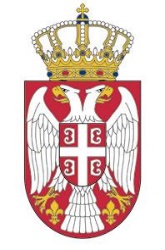 РЕПУБЛИКА СРБИЈАМИНИСТАРСТВО ЗА РАД,ЗАПОШЉАВАЊЕ, БОРАЧКАИ СОЦИЈАЛНА ПИТАЊАНемањина 22–26БеоградПоглављеНазив поглављаСтранаIОпшти подаци о јавној набавци2IIВрста, техничке карактеристике (спецификације), квалитет, количина и опис услуга, начин спровођења контроле и обезбеђења гаранције квалитета, рок извршења, место извршења, евентуалне додатне услуге и сл.3IIIУслови за учешће у поступку јавне набавке из чл. 75. и 76. Закона и упутство како се доказује испуњеност тих услова7IV Критеријум за доделу уговора13V Обрасци који чине саставни део понуде15VI Модел уговора27VII Упутство понуђачима како да сачине понуду31Број Партије О п и с(Историјски догађај)      Процењена вредност у динарима, без ПДВ-аПартија 1Међ. дан сећања на жртве холокауста666.667Партија 2Дан државности Србије – Сретење1.666.667Партија 3Дан сећања на Погром на Косову и Метохији2.000.000Партија 4Дан сећања на страдале у НАТО агресији2.000.000Партија 1Међународни дан сећања на жртве холокауста Датум и време одржавања27.01.2020. године, са почетком у 11.00 сатиЛокалитетБеоград - „Споменик жртвама геноцида у Другом светском рату”- отворени просторТрајање програмадо 20 минутаТип програмаМузичко - сценски приказОписУметничко - сценски приказ у драмској и музичкој формиПартија 2Дан државности Србије - СретењеДатум и време одржавања15.02.2020. године, са почетком у 12.00 сатиЛокалитетОпленац -  отворени просторТрајање програмадо 20 минутаТип програмаУметничко-сценски приказОписУметничко-сценски приказ у драмској и музичкој формиПартија 3Дан сећања на Погром на Косову и МетохијиДатум и време одржавања17.03.2020. године, са почетком у 19.00 сатиЛокалитетБеоград - адекватан затворени простор са 400 - 600 места за седење, Трајање програма До 60 минутаТип програмаДрамско-музички приказ, пројекција документарне формеОписПригодан драмско-музички приказ који ће на адеквтан начин представити страдање српског становништа, као и уништавање културне баштине у ноћи Погрома. Партија 4Дан сећања на страдале у НАТО агресијиДатум и време одржавања24.03.2020. године, са почетком у 11.00 сатиЛокалитетЈедна од бомбардованих локалних самоуправа - отворени просторТрајање програмаДо 35 минутаТип програмаМузичко - сценски приказОписУметничко - сценски приказ у драмској и музичкој форми Р.Бр.ОБАВЕЗНИ УСЛОВИНАЧИН ДОКАЗИВАЊА1Да је регистрован код надлежног органа, односно уписан у одговарајући регистар (чл. 75. ст. 1. тач. 1) Закона);ИЗЈАВА (Образац 5. у поглављу V), којом понуђач под пуном материјалном и кривичном одговорношћу потврђује да испуњава услове за учешће у поступку јавне набавке из чл. 75. ст. 1. тач. 1), 2) и 4) и став 2. Закона, дефинисане овом конкурсном документацијом2Да он и његов законски заступник није осуђиван за неко од кривичних дела као члан организоване криминалне групе, да није осуђиван за кривична дела против привреде, кривична дела против животне средине, кривично дело примања или давања мита, кривично дело преваре (чл. 75. ст. 1. тач. 2) Закона);ИЗЈАВА (Образац 5. у поглављу V), којом понуђач под пуном материјалном и кривичном одговорношћу потврђује да испуњава услове за учешће у поступку јавне набавке из чл. 75. ст. 1. тач. 1), 2) и 4) и став 2. Закона, дефинисане овом конкурсном документацијом3Да је измирио доспеле порезе, доприносе и друге јавне дажбине у складу са прописима Републике Србије или стране државе када има седиште на њеној територији (чл. 75. ст. 1. тач. 4) Закона);ИЗЈАВА (Образац 5. у поглављу V), којом понуђач под пуном материјалном и кривичном одговорношћу потврђује да испуњава услове за учешће у поступку јавне набавке из чл. 75. ст. 1. тач. 1), 2) и 4) и став 2. Закона, дефинисане овом конкурсном документацијом4Да је поштовао обавезе које произлазе из важећих прописа о заштити на раду, запошљавању и условима рада, заштити животне средине, као и да нема забрану обављања делатности која је на снази у време подношења понуде (чл. 75. ст. 2. Закона).ИЗЈАВА (Образац 5. у поглављу V), којом понуђач под пуном материјалном и кривичном одговорношћу потврђује да испуњава услове за учешће у поступку јавне набавке из чл. 75. ст. 1. тач. 1), 2) и 4) и став 2. Закона, дефинисане овом конкурсном документацијомПАРТИЈАДОДАТНИ УСЛОВИ ТЕХНИЧКОГ КАПАЦИТЕТАНАЧИН ДОКАЗИВАЊАПартија 1Миксета са најмање 32 улаза и могућношћу од најмање 4 мониторске групе; Звучни систем од најмање 4 звучника укупне снаге 2000 W и да остварује јачину звука од 90db на раздаљини од 50 m; Микрофони динамички и кондензаторски (16 комада са сталцима); Дистрибуција за новинаре од најмање 20 прикључака; Говорница за обраћање;Фотокопија потписаног предуговора/уговора о закупу, лизингу или доказ о власништву тражених техничких капацитета Партија 2Бинска фабричка конструкција, минималне димензије: 1500 cm x 800 cm / h=120 cm - ком. 1; Бинска фабричка конструкција (за камере), минималне димензије 200 cm x 100 cm / h=50 cm - ком 2;Бинска фабричка конструкција (за новинаре),  минималне димензије 600 cm x 100 cm / h=50 cm - ком 1;Кровна фабричка алуминијумска конструкција, минималне димензије 16 m х 8 m / 7m - ком 1; Активна тросистемска звучна кутија, минималне снаге 2500 w, са могућношћу качења - ком	18;Активна звучна кутија, са драјверима од 18 инча,  минималне снаге 3500 w - ком 6; Подни монитор, активни, минималне снаге 1450 w - ком	8; Дигитална аудио миксета, 40 улаза / 16 излаза -  ком 1;Процесор за активни звучни систем, 6 улаза / 16 излаза - ком 1;Дистрибуција аудио сигнала, 48 излаза - ком 1; Динамички жични микрофони (вокални, амбијентални  и инструментални микрофони) -  ком 20;Кондензаторски жични микрофони (вокални, амбијентални и инструментални микрофони) – ком 20;Ротирајући светлосни лед уређај типа снаге 500 w или одговарајуће -  ком 16;Светлосни лед уређај, минималне снаге 500 w, на стативима - ком 12;Ротирајућа светлосна глава  минималне снаге 1200 w или одговарајуће - ком 4; Миксета за светло,  4 dmx излаза - ком 1;Најмање два лед екрана за спољну поставку од 6.9 mm, у аспекту 16:9, минимум 6 m х 3,5 m - ком 1;Процесор за лед екран  минималне резолуције 1920 x 1080 - ком 2;Уређај за скалирање слике на лед екрану ком 2; Дистрибуција сигнала за лед екране hdmi – ком 1;Видеомонитор, са вишеструким прегледом слике - ком 1;Камера hd резолуције - ком 2;Фотокопија потписаног предуговора/уговора о закупу, лизингу или доказ о власништву тражених техничких капацитета Партија 3Миксета са најмање 32 улаза и могућношћу од најмање 4 мониторске групе; Звучни систем од најмање 4 звучника укупне снаге 2000 W и да остварује јачину звука од 90db на раздаљини од 50 m; Микрофони динамички и кондензаторски (16 комада са сталцима); Дистрибуција за новинаре од најмање 20 прикључака; Говорница за обраћање;Фотокопија потписаног предуговора/уговора о закупу, лизингу или доказ о власништву тражених техничких капацитетаПартија 4Бинска фабричка конструкција, минималне димензије: 1500 cm x 800 cm / h=120 cm - ком. 1; Бинска фабричка конструкција (за камере), минималне димензије 200 cm x 100 cm / h=50 cm - ком 2;Бинска фабричка конструкција (за новинаре),  минималне димензије 600 cm x 100 cm / h=50 cm - ком 1;Кровна фабричка алуминијумска конструкција, минималне димензије 16 m х 8 m / 7 m - ком 1; Активна тросистемска звучна кутија, минималне снаге 2500 w, са могућношћу качења - ком	18;Активна звучна кутија, са драјверима од 18 инча,  минималне снаге 3500 w - ком 6; Подни монитор, активни, минималне снаге 1450 w - ком	8; Дигитална аудио миксета, 40 улаза / 16 излаза -  ком 1;Процесор за активни звучни систем, 6 улаза / 16 излаза - ком 1;Дистрибуција аудио сигнала, 48 излаза - ком 1; Динамички жични микрофони (вокални, амбијентални  и инструментални микрофони) -  ком 20;Кондензаторски жични микрофони (вокални, амбијентални и инструментални микрофони) – ком 20;Ротирајући светлосни лед уређај типа снаге 500 w или одговарајуће -  ком 16;Светлосни лед уређај, минималне снаге 500 w, на стативима - ком 12;Ротирајућа светлосна глава  минималне снаге 1200 w или одговарајуће - ком 4; Миксета за светло,  4 dmx излаза - ком 1;Најмање два лед екрана за спољну поставку од 6.9 mm, у аспекту 16:9, минимум 6 m х 3,5 m - ком 1;Процесор за лед екран  минималне резолуције 1920 x 1080 - ком 2;Уређај за скалирање слике на лед екрану ком 2; Дистрибуција сигнала за лед екране hdmi - ком 1;Видеомонитор, са вишеструким прегледом слике - ком 1;Камера hd резолуције - ком 2;Фотокопија потписаног предуговора/уговора о закупу, лизингу или доказ о власништву тражених техничких капацитета1Цена  30 пондера2Оцена сценарија   40 пондера3Одабир извођача  30 пондераУКУПНОУКУПНО100 пондераБодовиПондери30-24 у потпуности задовољава услове конкурсне документације 4023-18 задовољава услове конкурсне документације 3017-11 делимично задовољава услове конкурсне документација 20БодовиПондери30-24 у потпуности задовољава услове конкурсне документације 3023-18 задовољава услове конкурсне документације 2017-11 делимично задовољава услове конкурсне документација 10Назив понуђача:Адреса понуђача:Матични број понуђача:Порески идентификациони број (ПИБ):Име особе за контакт:Електронска адреса понуђача (e-mail):Телефон:Телефакс:Број рачуна понуђача и назив банке:Лице овлашћено за потписивање уговора:А)   САМОСТАЛНО Б)   СА ПОДИЗВОЂАЧЕМВ)   КАО ЗАЈЕДНИЧКУ ПОНУДУ1)Назив подизвођача:1)Адреса:1)Матични број:1)Порески идентификациони број:1)Име особе за контакт:1)Проценат укупне вредности набавке који ће извршити подизвођач:1)Део предмета набавке који ће извршити подизвођач:2)Назив подизвођача:2)Адреса:2)Матични број:2)Порески идентификациони број:2)Име особе за контакт:2)Проценат укупне вредности набавке који ће извршити подизвођач:2)Део предмета набавке који ће извршити подизвођач:1)Назив учесника у заједничкој понуди:1)Адреса:1)Матични број:1)Порески идентификациони број:1)Име особе за контакт:2)Назив учесника у заједничкој понуди:2)Адреса:2)Матични број:2)Порески идентификациони број:2)Име особе за контакт:3)Назив учесника у заједничкој понуди:3)Адреса:3)Матични број:3)Порески идентификациони број:3)Име особе за контакт:Датум:ПотписЦена без ПДВ-а Цена са ПДВ-омНачин и рок плаћањаПонуђачу није дозвољено да захтева аванс.Плаћање се врши уплатом на рачун Добављача.Рок плаћања је до 45 дана од дана пријема исправно испостављене фактуре. Фактура мора да садржи пријемни штамбиљ или да буде достављена препорученом поштанском пошиљком и мора бити регистрована у Централном регистру фактура који води Управа за трезор Министарства финансија. Уз фактуру мора бити достављен Извештај о извршењу услуге.Рок важења понуде30 дана од дана отварања понудаДатум:Потписред Предмет ЈН 38/2019Цена  без ПДВИзнос ПДВЦена са ПДВред1.2.3.4. (2+3)1Партија 1 2Партија 2 3Партија 3 4Партија 45УКУПНО :Датум:ПотписВРСТА ТРОШКАИЗНОС ТРОШКА У РСДУКУПАН ИЗНОС ТРОШКОВА ПРИПРЕМАЊА ПОНУДЕДатум:ПотписДатум:Потпис Датум:ПотписДатум:ПотписДатум и место издавањаовлашћењаМ.П.Дужник - издавалац меницеДатум и место издавањаовлашћењаМ.П.Дужник - издавалац менице